Чек-лист наблюдательных путешественников 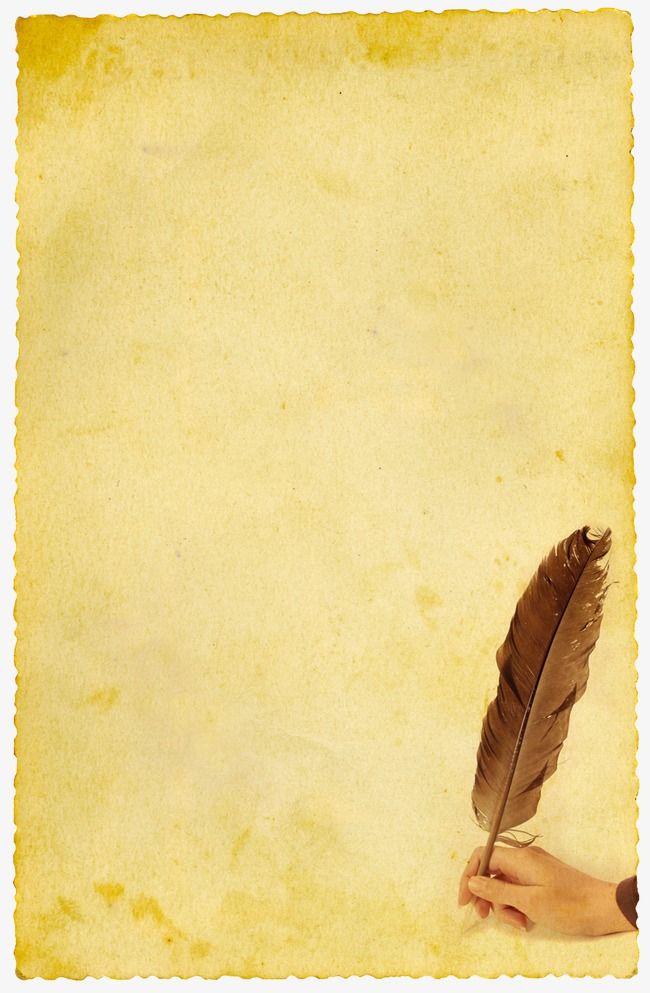 «Следы игровой деятельности» в стране «Некстики» https://youtu.be/ur9W6chgZjA Укажите возраст жителей6-7 летОпределите, какая игра у них живетИгры с правиламиДокажите, почемуНа столах есть игры – бродилки, как покупные, так и сделанные детьми, монополия, фото викторинаКакие игровые проявления и следы индивидуализации Вы увидели?Имена на рисунках, подписанные детьмиСколько игр развернуто в среде?МногоОцените уровень игровых замыслов воспитанников данной группы.ВысокийЗаметки наблюдательных путешественников…Фамилия, имя путешественников, город1. Крайнова Ольга2. Лосева Ирина3.